 Shrewsbury High Volleyball Clinic 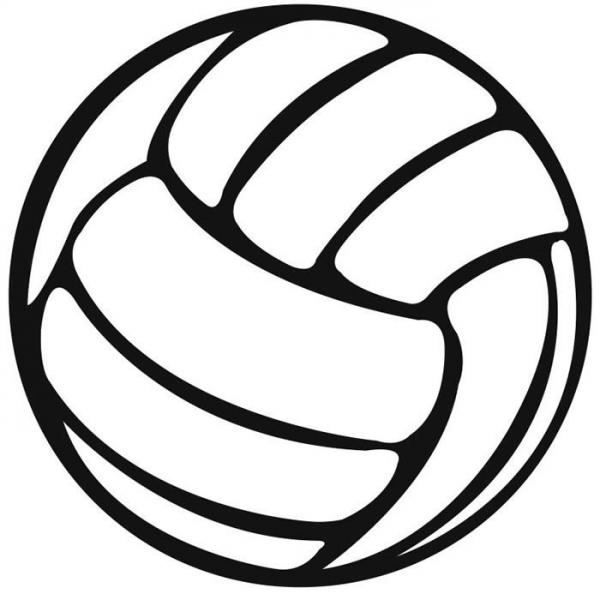 Tuesday-ThursdayJune 3rd-5th 6-8 pmFor girls entering grades 6-9th this fallTo be held at Shrewsbury High School gymnasiumRun by Head coach Rich Harrington and the rest of the Shrewsbury High School Volleyball ProgramWe will work on: passing, hitting, setting, serving, defense, positioning, blocking, and digging$50 per person: For siblings- $50 for the first, the $40 for each additional siblingPlease make checks payable to Shrewsbury High Boostersand mail to Rich Harrington at 205 Prince Rd, Charlton, MA 01507Any questions, please call 774-272-1727 or email me at shrewsburyvolleyball1@gmail.com-------------------------------------------------------------------------------------------------------------------------------Please complete and return this portion with a checkName: ________________________________________________________________Shirt size (adult sizes): ___________________________________________________Address: ______________________________________________________________Phone Number: ________________________________________________________Grade you will be entering this fall: _________________________________________Emergency Contact InformationName: ________________________________________________________________Relationship: ___________________________________________________________Phone Number: _________________________________________________________